Crash Course #36- World War I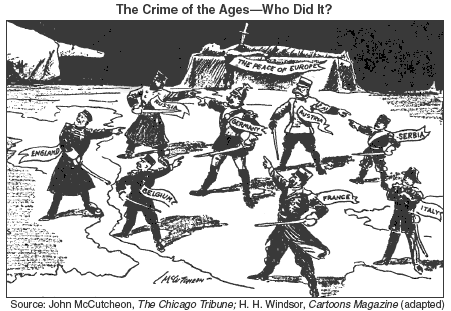 Watch this video:https://www.youtube.com/watch?v=_XPZQ0LAlR4&list=PLBDA2E52FB1EF80C9&index=36Answer these questions completely and in detail:Describe the causes of World War I (WWI).  Include both the immediate and long term causes.Describe the fighting during WWI.  Compare the Western Front with other battlefields.Describe the new technology and how it shaped WWI.Describe the Russian Revolution.  How is it linked to WWI?Describe the impact of WWI on Germany, the U.S., the Ottoman Empire, the British Empire, and on post-war art and literature.